DAMPAK KEBIJAKAN MILITER RUSIA DI SURIAH TERHADAP NATOSKRIPSIDiajukan Untuk Memenuhi Salah Satu Syarat Dalam Menempuh Ujian Sarjana Program Strata (S-1)Jurusan Ilmu Hubungan InternasionalOleh: Rama Saiful Lail122030145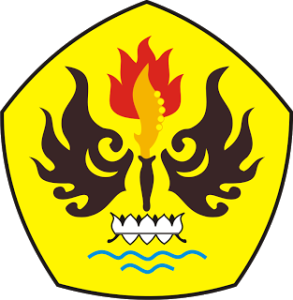 FAKULTAS ILMU SOSIAL DAN ILMU POLITIK UNIVERSITAS PASUNDAN BANDUNG 2016